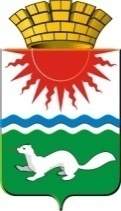 АДМИНИСТРАЦИЯ СОСЬВИНСКОГО ГОРОДСКОГО ОКРУГАПОСТАНОВЛЕНИЕот  _______________   № _____			          р.п. СосьваО внесении изменений в административный регламент предоставления муниципальной услуги  «Выдача специального разрешения на движение по автомобильным дорогам местного значения Сосьвинского городского округа  Свердловской области транспортного средства, осуществляющего перевозку  тяжеловесных и (или) крупногабаритных грузов», утвержденный постановлением администрации Сосьвинского городского округа от 03.07.2014 № 715В целях предоставления  услуги по принципу «одного окна» на базе многофункционального центра предоставления государственных и муниципальных услуг, в соответствии с Федеральным законом от 27.07.2010 № 210-ФЗ «Об организации предоставления государственных и муниципальных услуг», Федеральным законом от 01.12.2014 № 419-ФЗ «О внесении изменений в отдельные законодательные акты Российской Федерации по вопросам социальной защиты инвалидов в связи с ратификацией Конвенции о правах инвалидов», руководствуясь ст. 30, 45 Устава Сосьвинского городского округа, администрация Сосьвинского городского округа,ПОСТАНОВЛЯЕТ:Внести в административный регламент предоставления муниципальной услуги «Выдача специального разрешения на движение по автомобильным дорогам местного значения Сосьвинского городского округа  Свердловской области транспортного средства, осуществляющего перевозку  тяжеловесных и (или) крупногабаритных грузов», утвержденный постановлением администрации Сосьвинского городского округа от 03.07.2014 № 715 «Об утверждении  административного регламента предоставления муниципальной услуги «Выдача специального разрешения на движение по автомобильным дорогам местного значения Сосьвинского городского округа  Свердловской области транспортного средства, осуществляющего перевозку  тяжеловесных и (или) крупногабаритных грузов» следующие изменения:1) Раздел I. Общие положения  Подраздел 3 пункт 6 изложить в новой редакции:«6. Информирование Заявителей о процедуре предоставления муниципальной услуги может осуществляться при личном обращении, обращении по телефону, письменном обращении по почте, письменном обращении по электронной почте:при индивидуальном устном информировании специалист ООА СГО «Комитет ЖКХ и СЭТС» дает обратившемуся полный, точный и оперативный ответ по вопросам процедуры предоставления муниципальной услуги;при информировании по телефону специалист ООА СГО «Комитет ЖКХ и СЭТС» должен назвать свою фамилию, имя, отчество, должность, а затем - в вежливой форме, четко и подробно проинформировать обратившегося по вопросам процедуры предоставления муниципальной услуги;при информировании по  письменным  обращениям  обратившемуся, специалистом   ООА СГО «Комитет ЖКХ и СЭТС» дается четкий и понятный ответ по вопросам процедуры предоставления муниципальной услуги, указывается фамилия, имя, отчество, должность и номер телефона исполнителя. Ответ на обращение направляется по почте на адрес обратившегося лица, в срок, не превышающий 30 дней со дня поступления письменного обращения за информацией.при информировании по электронной почте заявителю специалистом ООА СГО «Комитет ЖКХ и СЭТС» дается четкий и понятный ответ по вопросам процедуры предоставления муниципальной услуги, указывается фамилия, имя, отчество, должность, адрес электронной почты и номер телефона исполнителя. Ответ на обращение направляется на адрес электронной почты заявителя в срок, не превышающий 30 дней со дня поступления обращения.5) в электронной форме: с использованием федеральной государственной информационной системы «Единый портал государственных и муниципальных услуг» либо путем направления обращения о предоставлении информации об услуге с использованием возможностей электронной приемной официального сайта администрации Сосьвинского городского округа в сети Интернет http://www.sosvaokrug.ru или по электронному адресу: serovregion@yandex.ru;6) в многофункциональном центре предоставления государственных и муниципальных услуг (далее – МФЦ).       Информацию о местонахождении МФЦ и его филиалов можно найти
на официальном сайте в сети Интернет: www.mfc66.ru.        Информацию о графике работы МФЦ можно получить на официальном сайте этой организации, а также по телефону 8(34385) 4 – 44 – 32, 4 – 43 – 33.Обращение регистрируется и рассматривается в порядке, установленном Федеральным законом от 02.05.2006 № 59-ФЗ «О порядке рассмотрения обращений граждан Российской Федерации».2) Раздел I. Общие положения  Подраздел 3 пункт 7 изложить в новой редакции:«7. Информация по вопросам предоставления муниципальной услуги размещается»:1) на официальном сайте Сосьвинского городского округа в сети Интернет http://www.sosvaokrug.ru;2) в информационно-телекоммуникационных сетях общего пользования, 
в том числе с использованием федеральной государственной информационной системы «Единый портал государственных и муниципальных услуг (функций)» 
и региональной государственной информационной системы «Портал государственных и муниципальных услуг (функций) Свердловской области».Информация о ходе предоставления муниципальной услуги размещается на официальном сайте Сосьвинского городского округа в сети Интернет.К размещаемой информации по вопросам предоставления муниципальной услуги относится:1) справочная информация;2) извлечения из нормативных правовых актов Российской Федерации
и нормативных правовых актов Свердловской области, регулирующих отношения, возникающие в связи с предоставлением муниципальной услуги;3) текст административного регламента;4) блок-схема, наглядно отображающая последовательность прохождения всех административных процедур при предоставлении муниципальной услуги;5) перечень документов, необходимых для предоставления муниципальной услуги;6) формы документов, необходимых для предоставления муниципальной услуги;7) информация о номере кабинета, где осуществляется прием заявителей; фамилия, имя, отчество и должность специалистов, осуществляющих предоставление услуги.3) раздел II Стандарт предоставления услуги  подраздел 15  пункт 38 изложить в новой редакции:«пункт 38. Требования к помещениям, в которых предоставляется муниципальная услуга»:Помещения для работы с заявителями (далее – помещения) размещаются в здании администрации Сосьвинского городского округа. Помещения оборудуются в соответствии с санитарными и противопожарными нормами и правилами. Кабинет приема заявителей оборудован информационной табличкой (вывеской) с указанием: - номера кабинета;- наименования отдела.На территории, прилегающей к зданию администрации Сосьвинского городского округа, имеются места для парковки автотранспортных средств. Доступ к парковочным местам является бесплатным.Вход в здание, в котором расположена администрация Сосьвинского городского округа, оформляется вывеской, а также оборудован пандусом для передвижения инвалидных колясок.Места ожидания оборудуются в соответствии с санитарными 
и противопожарными нормами и правилами. Вход и передвижение по помещениям, в которых проводится прием граждан, не должны создавать затруднений для лиц с ограниченными возможностями.В случае необходимости специалист Отдела, уполномоченный на предоставление муниципальной услуги, осуществляет предоставление муниципальной услуги по месту жительства инвалида или в дистанционном режиме. Прием заявителей в МФЦ осуществляется в специально выделенном для этих целей помещении: секторе приема заявителей, который организован в виде окон для приема заявителей.В МФЦ созданы условия доступности для инвалидов (включая инвалидов, использующих кресла-коляски и собак-проводников):вход в здание (помещение) МФЦ и выход из него оборудованы соответствующими указателями, а также лестницами с поручнями и пандусами для передвижения инвалидных колясок.Помещения МФЦ, предназначенные для работы с заявителями, располагаются на нижних этажах здания и имеют отдельный вход.В МФЦ организован бесплатный санузел для посетителей, в том числе предназначенный для инвалидов.На территории, прилегающей к МФЦ, располагается бесплатная парковка для автомобильного транспорта посетителей, в том числе предусматривающая места для специальных автотранспортных средств инвалидов (не менее одного места).	Окна приема заявителей в МФЦ оборудованы информационными табличками (вывесками) с указанием:- номера окна;- фамилии, имени, отчества должностного лица МФЦ, уполномоченного на ведение приема.Каждое рабочее место специалиста Отдела, МФЦ, уполномоченного на предоставление муниципальной услуги, оборудовано персональным компьютером с возможностью доступа к необходимым информационным базам данных, печатающим и сканирующим устройством».4) раздел II Стандарт предоставления услуги  подраздел 16 пункт 39 изложить в новой редакции:«39. Показателями доступности и качества предоставления муниципальной услуги, предусмотренной настоящим Регламентом, являются»:1) соотношение одобренных обращений к общему количеству поступивших;2) количество жалоб, поступивших в орган, ответственный
за предоставление муниципальной услуги, на организацию приема заявителей;3) количество удовлетворенных судами исков, поданных в отношении органов и организаций, предоставляющих муниципальную услугу, в части вопросов, касающихся неправомерных действий, в связи с принятыми решениями об отказах в предоставлении муниципальной услуги;4) соблюдение сроков предоставления муниципальной услуги;5) количество поступивших жалоб в адрес должностных лиц, ответственных за предоставление муниципальной услуги;6) количество взаимодействий заявителя с должностными лицами
при предоставлении муниципальной услуги и их продолжительность;7) возможность получения муниципальной услуги в государственном бюджетном учреждении Свердловской области «Многофункциональный центр предоставления государственных и муниципальных услуг»;8) возможность получения информации о ходе предоставления муниципальной услуги, в том числе с использованием информационно-коммуникационных технологий;9) сопровождение инвалидов, имеющих стойкие расстройства функции зрения и самостоятельного передвижения, и оказание им помощи в здании (помещении);10) допуск в здание (помещение) сурдопереводчика и тифлосурдопереводчика;11) допуск в здание (помещение) собаки-проводника при наличии документа, подтверждающего ее специальное обучение, выданного в соответствии с приказом Министерства труда и социальной защиты Российской Федерации от 22.06.2015        № 386н «Об утверждении формы документа, подтверждающего специальное обучение собаки-проводника, и порядка его выдачи»;12) оказание должностным лицом Отдела, МФЦ, уполномоченным на предоставление муниципальной услуги, иной необходимой инвалидам помощи в преодолении барьеров, мешающих получению муниципальной услуги и использованию здания (помещения) наравне с другими лицами.Заявитель муниципальной услуги на стадии рассмотрения его запроса Отделом имеет право:1) представлять дополнительные материалы и документы
по рассматриваемому обращению;2) получать уведомление о направлении обращения в органы и организации, в компетенцию которых входит разрешение поставленных в обращении вопросов;3) обращаться с жалобой на принятое по обращению решение или на действие (бездействие) в связи с рассмотрением обращения в административном и (или) судебном порядке в соответствии с законодательством Российской Федерации;4) обращаться с заявлением о прекращении рассмотрения обращения;5) осуществлять иные действия, не противоречащие настоящему Регламенту.Должностные лица Отдела обеспечивают:1) объективное, всестороннее и своевременное рассмотрение запросов заявителей муниципальной услуги;2) получение необходимых для рассмотрения письменных запросов заявителей муниципальной услуги документов и материалов в других органах
и организациях и у других должностных лиц, за исключением судов, органов дознания и органов предварительного следствия;3) принятие мер, направленных на восстановление или защиту нарушенных прав, свобод и законных интересов граждан.Параметрами полноты и качества ответа на запрос являются:1) наличие ответов на все поставленные в обращении вопросы;2) четкость, логичность и простота изложения;3) соблюдение при оформлении письменного ответа на обращения общепринятых правил, правил и стандартов делопроизводства.В процессе предоставления муниципальной услуги заявитель вправе обращаться в Отдел по мере необходимости, в том числе за получением информации о ходе предоставления муниципальной услуги, лично, по почте, через государственное бюджетное учреждение Свердловской области «Многофункциональный центр предоставления государственных
и муниципальных услуг» либо с использованием информационно-телекоммуникационных технологий, включая использование Единого портала государственных и муниципальных услуг, Портала государственных
и муниципальных услуг (функций) Свердловской области, универсальной электронной карты и других средств информационно-телекоммуникационных технологий в случаях и порядке, установленных действующим законодательством, в форме электронных документов. Муниципальная услуга также предоставляется через государственное бюджетное учреждение Свердловской области «Многофункциональный центр предоставления государственных и муниципальных услуг» в части приема документов, необходимых для предоставления муниципальной услуги,
и выдачи результата предоставления муниципальной услуги.Муниципальная услуга предоставляется в электронном виде.»;5)  раздел II Стандарт предоставления услуги  подраздел 16 дополнить пунктом 41:«41. Порядок осуществления административных процедур в электронной форме, в том числе с использованием федеральной государственной информационной системы «Единый портал государственных и муниципальных услуг (функций)» и региональной государственной информационной системы «Портал государственных и муниципальных услуг (функций) Свердловской области», а также в многофункциональных центрах предоставления государственных и муниципальных услуг.Заявление о предоставлении муниципальной услуги также может быть подано посредством:- федеральной государственной информационной системы «Единый портал государственных и муниципальных услуг (функций)»;- региональной государственной информационной системы «Портал государственных и муниципальных услуг (функций) Свердловской области»;- МФЦ.Подача заявления о предоставлении муниципальной услуги посредством федеральной государственной информационной системы «Единый портал государственных и муниципальных услуг (функций)», региональной государственной информационной системы «Портал государственных
и муниципальных услуг (функций) Свердловской области» осуществляется посредством регистрации заявителя на соответствующих порталах и создания личного кабинета.Информация о муниципальной услуге, порядке и сроках ее предоставления содержится в соответствующих разделах федерального и регионального порталов.Подача заявителем запроса и иных документов, необходимых
для предоставления муниципальной услуги, осуществляется путем заполнения форм, соответствующих определенной муниципальной услуге. Информирование о ходе предоставления муниципальной услуги осуществляется путем направления уведомления на электронный адрес заявителя, указанный в заявлении о предоставлении муниципальной услуги.Получение заявителем результата предоставления муниципальной услуги осуществляется также путем направления на электронный адрес заявителя образа документа, являющегося результатом предоставления муниципальной услуги, либо направления уведомления о необходимости явиться для подписания и/или получения документов, являющихся результатом предоставления муниципальной услуги.Для получения муниципальной услуги через МФЦ заявители представляют в МФЦ заявление по форме согласно приложению 1 к настоящему Регламенту.Оператор МФЦ выдает Заявителю один экземпляр «запроса заявителя на организацию предоставления государственных и муниципальных услуг» 
с указанием перечня принятых документов и даты приема в МФЦ.Принятое обращение оператор МФЦ регистрирует путем проставления прямоугольного штампа с регистрационным номером МФЦ. Оператор МФЦ также ставит дату приема и личную подпись.Принятые документы передаются в Отдел в срок не позднее дня, следующего за днем регистрации в МФЦ. Передача документов подтверждается ведомостью, подготовленной передающей стороной и оформленной в 2-х экземплярах.Отдел передает запрос на регистрацию в журнале приема документов администрации Сосьвинского городского округа, рассматривает заявление и принимает решение об отказе в предоставлении муниципальной услуги в срок, предусмотренный настоящим Регламентом, или включает места размещения ярмарок на земельных участках, в зданиях, строениях, сооружениях, находящихся в частной собственности, в план организации и проведения ярмарок на территории Сосьвинского городского округа в очередном календарном году.Срок оказания муниципальной услуги исчисляется с момента регистрации обращения заявителя в журнале регистрации входящих документов администрации Сосьвинского городского округа.Отдел передает результат предоставления муниципальной услуги в МФЦ по ведомости приема - передачи, оформленной передающей стороной в 2-х экземплярах, не позднее, чем на следующий рабочий день после установленного срока предоставления муниципальной услуги, определенного настоящим Регламентом.Результат предоставления муниципальной услуги выдается заявителю 
на следующий рабочий день после поступления из Отдела.МФЦ осуществляет следующие действия:- информирование заявителей о порядке предоставления муниципальной услуги;- информирование заявителей о месте нахождения Отдела, режиме работы и контактных телефонах Отдела;- прием запросов о предоставлении муниципальной услуги;- передачу принятых запросов в Отдел;- выдачу заявителю результатов предоставления услуг.Информация о МФЦ указана в пункте 3.1 настоящего Регламента.Информация по вопросам предоставления муниципальной услуги, 
в том числе о ходе предоставления муниципальной услуги, может быть получена заявителями в Отделе в порядке и способами, указанными в пункте 3.2 настоящего Регламента, а также в МФЦ:1) по телефонам, указанным в пункте 3.1 настоящего Регламента; 2) в порядке личного обращения в соответствии с графиком работы МФЦ;3) в порядке письменного обращения в МФЦ, в соответствии 
с законодательством Российской Федерации;4) в порядке письменного электронного обращения в МФЦ;5) с информационных стендов, расположенных в МФЦ.Информация по вопросам предоставления муниципальной услуги размещается:1) на информационных стендах, расположенных в МФЦ;2) на официальном сайте МФЦ в сети «Интернет», указанном в пункте 3.1 настоящего Регламента;3) в информационно-телекоммуникационных сетях общего пользования, 
в том числе с использованием федеральной государственной информационной системы «Единый портал государственных и муниципальных услуг (функций)» 
и региональной государственной информационной системы «Портал государственных и муниципальных услуг (функций) Свердловской области».Информация о ходе предоставления муниципальной услуги размещается на официальном сайте Сосьвинского городского округа в сети «Интернет», указанном в пункте 3.1 настоящего Регламента.Получение заявителем результата предоставления муниципальной услуги
в случае подачи заявления через МФЦ осуществляется также посредством МФЦ.».2.Отраслевому органу администрации Сосьвинского городского округа «Комитет по жилищно коммунальному хозяйству, строительству, энергетике, транспорту и связи»  (Е.Ю. Захаровой) внести изменения в сведения о муниципальной услуге в реестре государственных и муниципальных услуг Свердловской области.3.  Разместить настоящее постановление  на официальном сайте Сосьвинского городского округа и опубликовать в газете «Серовский рабочий».Контроль за исполнением настоящего постановления возложить на заместителя главы администрации Сосьвинского городского округа по ЖКХ, транспорту, связи и строительству А.В. Киселева. Исполняющий обязанности  главы администрации Сосьвинского городского округа                                                                С.В. СпицинаЛИСТ СОГЛАСОВАНИЯпроекта постановленияадминистрации Сосьвинского городского округаЗаголовок  постановления:О внесении изменений в административный регламент предоставления муниципальной услуги  «Выдача специального разрешения на движение по автомобильным дорогам местного значения Сосьвинского городского округа  Свердловской области транспортного средства, осуществляющего перевозку  тяжеловесных и (или) крупногабаритных грузов»Постановление разослать: 02,04,06,09,10,12,13,14, Исполнитель, телефон:, Специалист 2 категории отраслевого органа администрации Сосьвинского городского округа «Комитет по ЖКХ, строительству, энергетике, транспорту и связи».Е.Ю.Манзыркова, тел. 8(34385)4 -43-33,________________________________ ДолжностьФ.И.О.Сроки и результаты согласованияСроки и результаты согласованияСроки и результаты согласованияСроки и результаты согласованияДолжностьФ.И.О.Дата поступления на согласованиеДата согласованияЗамечания и подписиЗамечания и подписиЗаместитель главы администрации Сосьвинского городского округа по ЖКХ, транспорту, связи и строительствуА.В. КиселевЗаведующий отделом правовой  и кадровой работы администрации Сосьвинского городского округаО.Р. ТарковскаяИсполняющий обязанности председателя Отраслевого органа администрации Сосьвинского городского округа «Комитет по ЖКХ и СЭТС»Е.Ю. ЗахароваИсполняющий обязанности заведующего организационным отделом администрации Сосьвинского городского округаН.Н. Зверева